                                                                          Activity   Sheet   1                                                   Match the words in the box with the illustrations.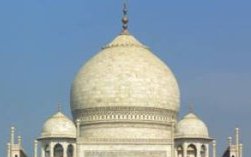 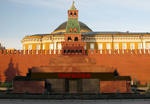 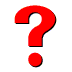 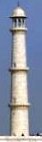 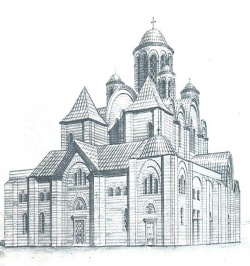 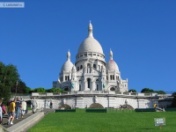 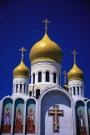 _______________________________________________________________________________Activity   Sheet   2                                                    Listen to the text and tick the correct words √a  palace           white  marble   a  temple             a main dome       four minarets       Big  White  Building  Pakistan                                                                                       Activity Sheet 3Сomplete the table with words and numbers from the box.________________________________________________________________________________                              Activity Sheet 4 Read each statement and decide it is true or not true. If it is, draw a circle around T, if it is not, draw a circle around F.________________________________________________________________________________                              Activity Sheet 5Try to make notes under these headings, and then describe the Taj Mahal.1.The Tag Mahal is in …   .2.It is the Eight …    .  3.The building is made of…  4.Inside, there are … rooms. 5.Outside, there is  a beautiful  garden  with  …    16four poolsAgra, Indiaprecious  stones         Wonder of the Modern WorldThe Tag Mahal is in Agra, Pakistan.TF2. It’s not a palace, it’s a mausoleum for a dead wife.TF3. The building is made of red breaks and stones.TF4. There’s a large dome in the centre of the building.TF5. It has five minarets at each corner.TF6. Inside there‘re three floors with 15 beautiful rooms.TF7. In the garden there’re 4 pools.TFnameplacecolour(materials)insideoutside